Меню горячих завтраков для обучающихся МБОУ СОШ №5 для возрастной категории 7-11 лет (2 неделя)1 вариантМеню горячих завтраков для обучающихся МБОУ СОШ №5 для возрастной категории 7-11 лет (2 неделя)1 вариантПонедельникЗавтрак Каша молочная ДружбаСыр порциямиМасло сливочное  Какао с молокомХлеб пшеничныйЙогурт Обед (льготная категория)Салат из свежих овощей с растительным  масломБорщ сибирский Шницель  из говядиныМакароны отварные НапитокХлеб пшеничныйФрукты сезонный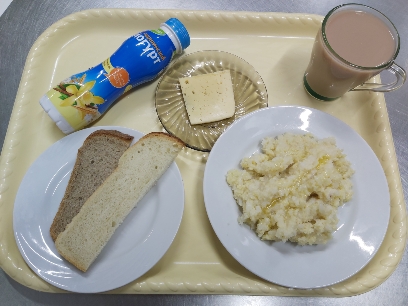 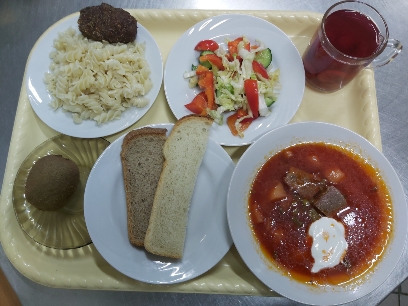 ВторникЗавтрак Свежие  овощи порционноКотлета из птицы Каша гречневаяЧай с сахаром витаминХлеб пшеничный/ржанойФрукт сезонныйОбед (льготная категория)Салат из свежих помидор и огурцовСуп картофельный с горохомЖаркое по домашнему с говядинойНапиток Хлеб пшеничный/ржанойФрукт сезонный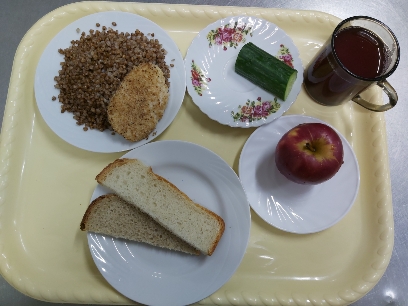 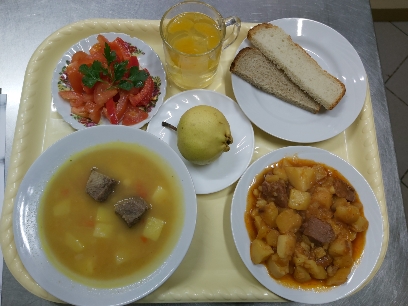 СредаЗавтрак Котлета рыбная бужок (горбуша)Картофельное пюреЧай с сахаром витаминХлеб пшеничныйЙогуртОбед (льготная категория)Салат из свежих  помидор и перцаСуп овощной Плов с мясомНапиток Хлеб пшеничный/ржанойФрукт сезонный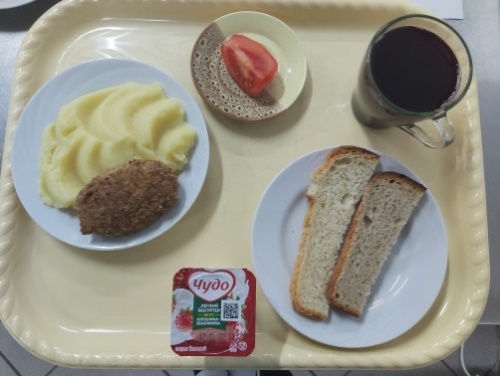 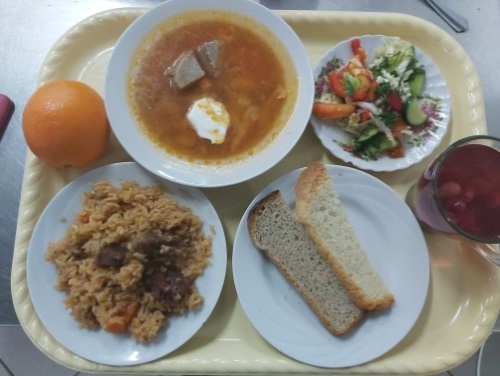 ЧетвергЗавтрак Пудинг из творога со сгущенным молокомКакао на молокеФрукт сезонныйОбед (льготная категория)Икра овощнаяРассольник ленинградский Птица отварнаяРагу овощное НапитокХлеб пшеничный/ржанойФрукт сезонный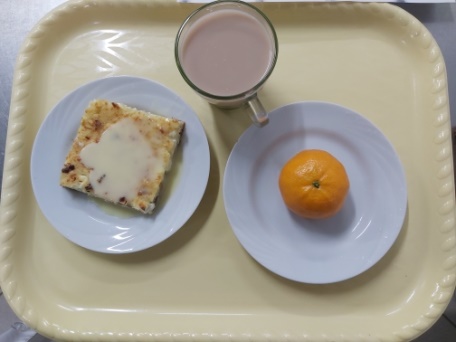 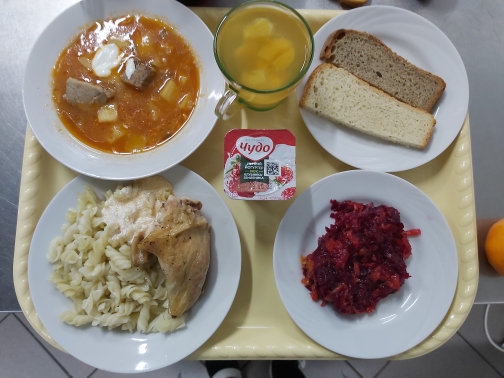 ПятницаЗавтрак Шницель из говядиныРис отварнойНапиток витаминизированный Хлеб пшеничныйФрукт сезонныйОбед (льготная категория)Салат из свежих помидор и огурцовРассольник ленинградский  Рыба припущеннаяКартофельное пюреНапитокХлеб пшеничный/ржанойФрукт сезонный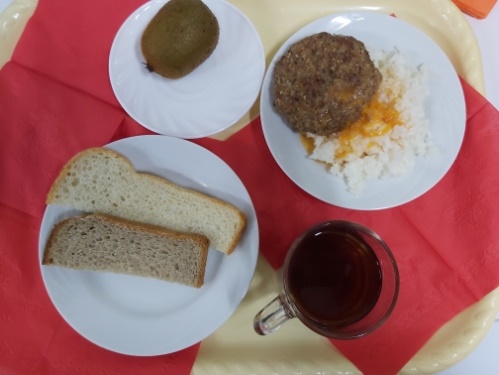 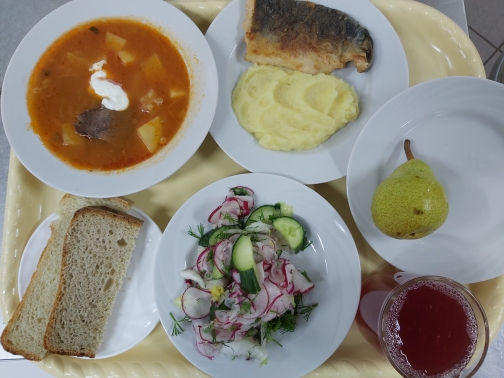 СубботаЗавтрак Свежие овощи порционноКотлета московскаяМакароны отварные Напиток витаминизированный Хлеб пшеничный/ржанойФрукт сезонный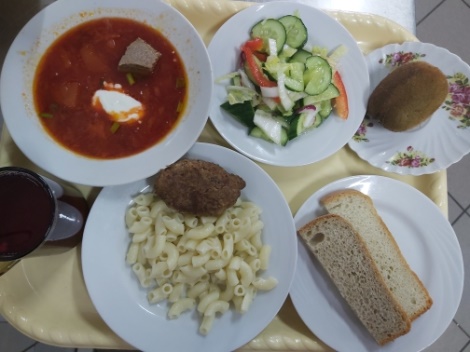 